Publicado en Bilbao el 24/03/2020 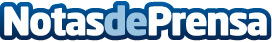 La primera tecnología LoRaWAN para telelectura de contadores de agua y gasArson Metering, firma especializada en telelectura de contadores, ha marcado un hito en su sector con el desarrollo de una tecnología LoRaWAN pionera a nivel mundialDatos de contacto:Servicios Periodísticos944331652Nota de prensa publicada en: https://www.notasdeprensa.es/la-primera-tecnologia-lorawan-para-telelectura Categorias: Nacional País Vasco Software Otras Industrias Innovación Tecnológica http://www.notasdeprensa.es